Powiat Świebodziński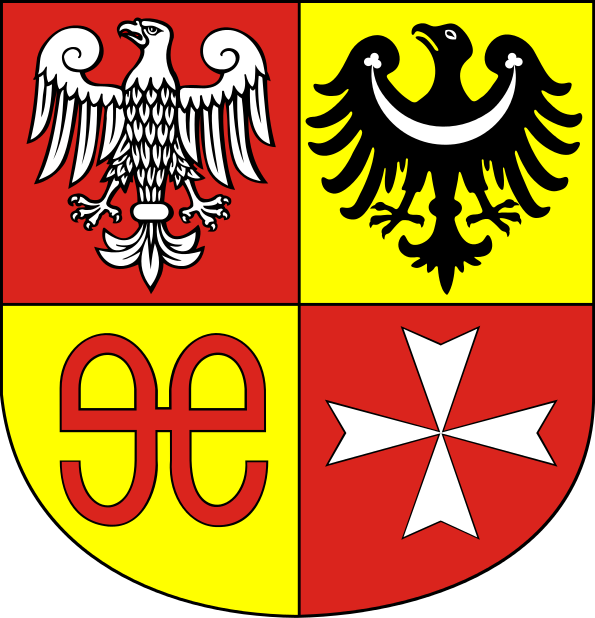 OGŁOSZENIE O PISEMNYM PRZETARGU NA WYBÓR AGENTA EMISJI OBLIGACJI POWIATU ŚWIEBODZIŃSKIEGOWRAZ ZE SPECYFIKACJĄ WARUNKÓW PRZETARGUŚwiebodzin, sierpień 2018 r.OGŁOSZENIE O PRZETARGUZarząd Powiatu ŚwiebodzińskiegoDziałając na podstawie par. 7 Uchwały Nr XXXVI/253/2018 Rady Powiatu Świebodzińskiego z dnia 27 marca 2018 roku w sprawie emisji obligacji oraz zasad ich zbywania, nabywania i wykupu, zmienionej Uchwałą Nr XXXVII/263/2018 z dnia 24  kwietnia 2018 roku, w związku z art. 4 pkt. 3 lit. j ustawy z dnia 29 stycznia 2004 r. Prawo zamówień publicznych (t.j. Dz. U. z 2017 r. poz. 1579) oraz art. 701 ustawy z dnia 23 kwietnia 1964 r. Kodeks cywilny (t.j. Dz. U. 2018 poz. 1025), zaprasza do składania ofert w:PISEMNYM PRZETARGU NA WYBÓR AGENTA EMISJI OBLIGACJIPOWIATU ŚWIEBODZIŃSKIEGOOrganizatorPowiat Świebodzińskireprezentowany przez Zarząd PowiatuAdres:Starostwo Powiatowe w Świebodzinieul. Kolejowa 266-200 ŚwiebodzinPrzedmiot przetarguOrganizator przetargu zamierza wybrać podmiot mający pełnić funkcję agenta emisji obligacji Powiatu Świebodzińskiego na łączną kwotę 11.000.000,00 PLN (jedenaście milionów złotych).Miejsce przetarguOferty należy składać na niżej podany adres:Starostwo Powiatowe w Świebodzinieul. Kolejowa 266-200 Świebodzinsekretariat, budynek A, I piętroCzas przetarguOferty należy składać do dnia 14 września 2018 r. do godz. 12.00. Otwarcie ofert odbędzie się dnia 14 września 2018 r. do godz. 12.15.Warunki przetarguNiniejszy przetarg jest przetargiem pisemnym, prowadzonym na podstawie Kodeksu cywilnego, w szczególności art. 701 – 705 Kodeksu cywilnego (t.j. Dz. U. 2018 poz. 1025). Na podstawie art. 4 pkt.3 lit. j) ustawy z dnia 29 stycznia 2004 r. Prawo zamówień publicznych (t.j. Dz. U. z 2017 r. poz. 1579) do usług finansowych związanych z emisją obligacji nie stosuje się przepisów Prawa zamówień publicznych.Specyfikacja Warunków Przetargu wraz z kryteriami oceny ofert są możliwe do uzyskania w Starostwie Powiatowym oraz na stronie internetowej BIP Starostwa.Organizator zastrzega sobie prawo zmiany Specyfikacji Warunków Przetargu.Organizator zastrzega sobie możliwość unieważnienia przetargu na każdym etapie bez podania przyczyny.Organizator zastrzega sobie prawo do negocjacji warunków złożonych ofert, a także wyboru oferty bez negocjacji.Organizator zastrzega, że oferty złożone w niniejszym przetargu będą wiążące do momentu zawarcia umowy z wybranym oferentem lub zamknięcia przetargu bez wybrania którejkolwiek z ofert.SPECYFIKACJA WARUNKÓW PRZETARGU NA WYBÓR AGENTA EMISJI OBLIGACJI POWIATU ŚWIEBODZIŃSKIEGOEMITENTPowiat Świebodzińskireprezentowany przez Zarząd PowiatuAdres i dane kontaktowe:Starostwo Powiatowe w Świebodzinieul. Kolejowa 266-200 Świebodzintel. 68 47 55 308fax. 68 47 55 305e-mail: starostwo@powiat.swiebodzin.plhttp://www.swiebodzin.pl/http://bip.wrota.lubuskie.pl/spswiebodzin/CEL EMISJIŚrodki uzyskane z emisji obligacji komunalnych w latach 2018 - 2020 zostaną przeznaczone na spłatę wcześniej zaciągniętych zobowiązań z tytułu emisji papierów wartościowych.Określenie przedmiotu PRZETARGUPrzedmiotem przetargu jest wybór podmiotu, który będzie świadczył kompleksową usługę związaną z pełnieniem funkcji agenta emisji obligacji komunalnych na łączną kwotę 11.000.000,00 PLN (jedenaście milionów złotych)  łącznie z objęciem całej emisji obligacji.Wierzytelności wynikające z obligacji nie są zabezpieczone.Wykonawcy mogą wspólnie ubiegać się o udzielenie zamówienia.Zadania Agenta Emisji określone są poniżej:Rozprowadzenie emisji obligacji – rynek pierwotnyAgent Emisji zapewni objęcie całej emisji obligacji. Agent Emisji może:nabyć całą emisję na własny rachunek,zorganizować rozprowadzenie emisji w inny sposób, przy czym Agent Emisji zapewni nabycie wszystkich obligacji.Emitent zobowiązuje się do skierowania Propozycji Nabycia wyłącznie do Agenta Emisji lub inwestorów wskazanych przez Agenta Emisji.Agent Emisji będzie odpowiedzialny za przygotowanie wszystkich dokumentów niezbędnych dla przeprowadzenia sprzedaży obligacji na rynku pierwotnym, w szczególności Propozycji Nabycia.Agent Emisji jest odpowiedzialny za sprawne przeprowadzenie i rozliczenia finansowe subskrypcji oraz za przepływ środków należnych Emitentowi.Agent Emisji zorganizuje emisję poszczególnych serii obligacji po zawiadomieniu go przez Emitenta o potrzebie pozyskania środków z emisji. Termin pomiędzy zawiadomieniem Agenta Emisji, a przekazaniem środków Emitentowi ma być zaproponowany przez Agenta Emisji w ofercie, przy czym termin ten nie może przekroczyć 5 dni. Emitent zastrzega sobie prawo dokonywania emisji poszczególnych serii w ramach transzy w dowolnej kolejności, przy czym w jednym terminie może być wyemitowana więcej niż jedna seria.Prowadzenie obsługi rynku wtórnegoProwadzenie obsługi rynku wtórnego jest opcjonalne – w zależności od decyzji agenta emisji.W przypadku prowadzenia obsługi rynku wtórnego:Agent Emisji zapewni sprawne rozliczenia pomiędzy kupującymi i sprzedającymi papiery wartościowe.Agent Emisji skalkuluje i zapewni przelew płatności (kuponów odsetkowych) z rachunku Emitenta na rachunki uprawnionych do otrzymania środków posiadaczy obligacji.Agent Emisji udostępni Obligatariuszom informacje finansowe przekazane przez Emitenta, w zakresie wymaganym przez ustawę z dnia 15 stycznia 2015 r. o obligacjach (t.j. Dz. U. z 2018 r., poz. 483). Określenie rentowności i kuponu dla emisjiAgent Emisji określa w ofercie marże ponad stawkę WIBOR 6M.Agent Emisji powinien w ofercie (ewentualnie w umowie załączanej do oferty) określić, w jaki sposób będzie wyliczana stawka referencyjna.Oprocentowanie obligacji będzie zmienne, równe stawce WIBOR 6M, ustalonej na dwa dni robocze przed rozpoczęciem okresu odsetkowego, powiększonej o marżę dla inwestorów. Marża będzie stała dla danej serii obligacji.Oprocentowanie ustala się i wypłaca w okresach półrocznych liczonych od daty emisji, z zastrzeżeniem, że pierwszy okres odsetkowy może trwać maksymalnie dwanaście miesięcy. Odsetki za dany okres odsetkowy wypłaca się w następnym dniu po upływie okresu odsetkowego.Jeżeli data wypłaty odsetek przypada na sobotę lub dzień ustawowo wolny od pracy, to wypłata odsetek nastąpi w najbliższym dniu roboczym przypadającym po tym dniu.Prowadzenie usług ewidencyjnych.Obligacje nie będą posiadały formy dokumentu. Agent Emisji będzie zobowiązany do prowadzenia ewidencji obligacji, zgodnie z art. 8 ustawy z dnia 15 stycznia 2015 r. 
o obligacjach (t.j. Dz. U. z 2018 r., poz. 483).Prowadzenie usług płatniczychNa podstawie umowy zawartej przez Emitenta z Agentem, Agent zapewni obsługę wszelkich rozliczeń finansowych związanych ze zbywaniem, wykupem i wypłatą oprocentowania obligacji przez Emitenta. Przeprowadzenie wykupu obligacjiAgent zapewni sprawne przeprowadzenie operacji wykupu przez Emitenta, przelewając z jego rachunku na rachunki posiadaczy papierów dłużnych odpowiednie środki pieniężne.Agent Emisji zapewni także pośredniczenie w operacjach wcześniejszego wykupu obligacji. Inne warunki Dla osiągnięcia założonego w zamówieniu celu, Emitent oczekiwać będzie od Agenta Emisji przyjęcia odpowiedzialności za prowadzenie całości prac.Agent Emisji będzie odpowiedzialny za wszystkie elementy projektu, jak również za realizację przez podwykonawców zleconych im prac. Zatrudnienie podwykonawców nie przedstawionych w ofercie będzie wymagało pisemnej zgody Emitenta.ISTOTNE warunki umowy emisyjnejOferent załączy do oferty projekt lub wzór umowy (umów) obejmującej cały zakres zamówienia określony w Specyfikacji Warunków Przetargu.Umowa zostanie sporządzona w języku polskim.Prawem właściwym dla umowy będzie prawo polskie.Umowa winna zawierać postanowienia zawarte w niniejszym Rozdziale oraz postanowienia zawarte w ofercie, chyba że strony inaczej postanowią.Emisja obligacji nastąpi do dnia 31 grudnia 2020 r., z zastrzeżeniem jak w punkcie 4.8.Dopuszcza się możliwość nabycia przez Emitenta obligacji dowolnej serii przed terminem wykupu w celu ich umorzenia.Emitent zastrzega sobie prawo do negocjacji szczegółowych elementów umowy, z zastrzeżeniem zachowania zakresu i warunków określonych w niniejszej Specyfikacji Warunków Przetargu.Umowa powinna zawierać klauzulę możliwości przesunięcia wybranych serii emisji obligacji na rok kolejny oraz prawo emisji poszczególnych serii w ramach transzy w dowolnej kolejności, a także możliwość rezygnacji z emisji wybranych serii obligacji bez poniesienia jakichkolwiek kosztów i odszkodowania ze strony Emitenta. Przesunięcie emisji nie spowoduje zmiany terminu wykupu, ani wysokości marż dla przesuwanych serii.ZASADY PROWADZENIA PRZETARGUNiniejszy przetarg jest przetargiem pisemnym, prowadzonym na podstawie Kodeksu Cywilnego, w szczególności art. 701 – 705 Kodeksu cywilnego (t.j. Dz. U. 2018 poz. 1025).Organizator od chwili udostępnienia niniejszej Specyfikacji Warunków Przetargu, jest nią związany, z zastrzeżeniem zapisów pkt. 6.3.Oferent staje się związany Specyfikacją Warunków Przetargu z chwilą złożenia oferty.Wykonawcy mogą wspólnie ubiegać się o udzielenie zamówienia.Organizator zobowiązuje się do prowadzenia przetargu w sposób gwarantujący równą i uczciwą konkurencję oraz z zachowaniem możliwie szerokiej jawności.Organizator dopuszcza dla celów kontaktowania się z Oferentami drogę pisemną lub email (skarbnik@powiat.swiebodzin.pl). W przypadku, gdy strony kontaktować się będą za pośrednictwem e-mail, każda ze stron na żądanie drugiej niezwłocznie potwierdzi fakt otrzymania informacji.Wszystkie koszty przygotowania i dostarczenia oferty ponosi Oferent.Udzielanie wyjaśnień w trakcie PRZETARGU i zmiana Specyfikacji warunków przetarguOferent może zwrócić się na piśmie lub poprzez email o wyjaśnienie Specyfikacji Warunków Przetargu.Odpowiedź na pytanie jednego z Oferentów dotyczące Specyfikacji Warunków Przetargu, zostanie bez ujawniania źródła zapytania przekazana również innym Oferentom poprzez zamieszczenie odpowiedzi na stronie internetowej BIP Starostwa.Organizator może zmodyfikować Specyfikację Warunków Przetargu przed upływem terminu składania ofert lub przedłużyć termin składania ofert. O powyższym Organizator zamieści informację na stronie internetowej BIP Starostwa.Organizator może również na tym etapie unieważnić przetarg bez podania przyczyny.Dane i dokumenty finansowe nieudostępnione w BIP Starostwa będą udostępniane Oferentom na ich prośbę. Organizator zastrzega sobie prawo do udostępnienia niektórych dokumentów tylko w swojej siedzibie.Uprawnionym do bezpośredniego kontaktowania się z Oferentami jest:- Doradca Emitenta – ProPOLIS Consulting Sp. z o.o.Michał Schab – Prezes Zarządu - koordynacja przetargu, wyjaśnienia warunków przetargu; (kontakt: tel. 604 141 078, email: michal.schab@propoliscon.pl),- Ze strony Emitenta: Dorota Karbowiak – Skarbnik Powiatu 
(kontakt: tel.  68 47 55 321 lub 605 205 149, email: skarbnik@powiat.swiebodzin.pl).Warunki jakie muszą spełniać oferenciW przetargu mogą wziąć udział Oferenci, którzy:Są uprawnieni do występowania w obrocie prawnym, zgodnie z wymaganiami prawa.Posiadają uprawnienia wymagane przepisami prawa do pełnienia funkcji Agenta Emisji Obligacji, zgodnie z zapisami art. 8 ust. 2 ustawy z dnia 15 stycznia 2015 r. o obligacjach (t.j. Dz. U. z 2018 r., poz. 483).Dysponują niezbędną wiedzą i doświadczeniem, a także potencjałem ekonomicznym i technicznym oraz pracownikami zdolnymi do wykonania danego zamówienia.Są bankiem lub domem maklerskim, mającym siedzibę na terenie Polski.Znajdują się w sytuacji finansowej zapewniającej wykonanie zamówienia. Nie znajdują się w trakcie postępowania upadłościowego, w stanie upadłości lub likwidacji.Opis sposobu przygotowania ofertyZasady ogólneOferenci przedstawiają oferty zgodnie z wymaganiami niniejszej Specyfikacji Warunków Przetargu. Oferta winna obejmować całość przedmiotu zamówienia. Każdy Oferent może przedstawić tylko jedną ofertę. Oferta powinna być sporządzona w języku polskim, winna być podpisana przez osobę uprawnioną do reprezentacji Oferenta. Każda strona oferty powinna być parafowana przez osobę uprawnioną do reprezentacji. Wszystkie załączniki do oferty stanowiące oświadczenia Oferenta winny być podpisane przez osobę uprawnioną do reprezentacji Oferenta.Wszelkie miejsca, w których Oferent naniósł zmiany winny być parafowane przez osobę uprawnioną do reprezentacji Oferenta.Oferent winien umieścić ofertę w kopercie, która będzie zaadresowana na Organizatora, na adres podany w Ogłoszeniu pkt. 3, oraz będzie posiadać oznaczenia:„Oferta w przetargu na wybór Agenta Emisji obligacji”oraz:„Nie otwierać przed 14 września 2018 r. godz. 12:15”Oferent może wprowadzić zmiany lub wycofać złożoną ofertę przed terminem składania oferty.Powiadomienie o wprowadzeniu zmian lub wycofaniu zostanie przygotowane, opieczętowane i oznaczone zgodnie z postanowieniami pkt. 5), a koperta będzie dodatkowo oznaczona określeniami „ZMIANA” lub „WYCOFANIE”. Oferent nie może wycofać oferty i wprowadzić zmiany w ofercie po upływie terminu składania ofert.W przypadku, gdy Oferent zastrzega, które informacje z treści oferty nie mogą być udostępniane innym uczestnikom przetargu, w myśl ustawy z dnia 16 kwietnia 1993 r. o zwalczaniu nieuczciwej konkurencji (t.j. Dz. U. z 2003 r. Nr 153, poz. 1503 ze zm.), dokumenty zawierające informacje zastrzeżone powinny zostać: spięte i włożone do oddzielnej i nieprzeźroczystej okładki,specjalnie opisane na okładce,wewnątrz okładki winien znajdować się spis zawartości podpisany przez Oferenta.Nie jest dopuszczalne zastrzeżenie poufności:treści całej oferty,nazwy (firmy) oraz adresu wykonawcy,treść oferty cenowej.Elementy ofertyPełna oferta składać się powinna z następujących elementów, ułożonych w podanej niżej kolejności:oferty cenowej – osobny formularz (Załącznik nr 1 do niniejszej Specyfikacji Warunków Przetargu),oferty technicznej,załączników i oświadczenia.SZCZEGÓLNĄ UWAGĘ PROSZĘ ZWRÓCIĆ NA WŁAŚCIWE PRZYGOTOWANIE I WYPEŁNIENIE FORMULARZA OFERTY CENOWEJOferta cenowa – formularz oferty cenowejOferta cenowa składać się będzie: z prowizji od ceny sprzedaży obligacji (obejmującej wszelkie koszty związane z emisją – za wyjątkiem odsetek), określonej procentowo od ceny sprzedaży obligacji, bez przedziałów i wariantów oraz bez podawania stałego wynagrodzenia za prowadzenie obsługi rozliczeń;marż rozumianych jako różnice między stopami odsetek obowiązującymi w danym okresie odsetkowym dla poszczególnych serii, a wskaźnikiem WIBOR 6M ustalonym na dwa dni robocze przed rozpoczęciem okresu odsetkowego – dopuszcza się zróżnicowanie marż dla poszczególnych serii jednak dla danej serii marża w całym okresie musi być stała.Prowizja będzie płacona w PLN.Prowizja oraz marże są stałe i nie podlegają zmianie. Oferta cenowa powinna być złożona na osobnym formularzu, stanowiącym Załącznik nr 1 do niniejszej Specyfikacji Warunków Przetargu. Formularz powinien stanowić pierwszą stronę oferty (nie licząc ewentualnej strony tytułowej i spisu treści).Na formularzu oferty cenowej (zał. nr 1 do niniejszej Specyfikacji Warunków Przetargu) należy podać:prowizję, zgodnie z pkt. 8.3.1. a).,termin i sposób płatności prowizji,liczbę dni w roku uwzględnianą przy obliczeniu oprocentowania,marże ponad stawkę WIBOR 6M, zgodnie z pkt. 8.3.1. b).Oferta technicznaOferta techniczna powinna zawierać:Krótki opis wskazujący na znajomość zagadnień objętych przedmiotem zamówienia.Krótką prezentację Oferenta, opis jego doświadczeń w zakresie prac i realizowanych projektów, w tym mający związek z przedmiotem zamówienia, dane oraz numery telefonów i faxów osoby/osób uprawnionych do prowadzenia rozmów w sprawie umowy w razie wyboru Oferenta.Przedstawienie podwykonawców (lub członków konsorcjum), którzy będą współpracowali przy realizacji projektu i zakresu prac wykonywanych przez nich – jeżeli występują. Jeżeli ofertę składa konsorcjum, Organizator ma prawo zażądać umowy konsorcjum.W ofercie technicznej należy określić sposób naliczania odsetek, w szczególności przyjmowaną liczbę dni w roku do obliczania oprocentowania. Załączniki (dokumenty)Do oferty załączone muszą być następujące dokumenty:Oświadczenie Oferenta o przyjęciu warunków udziału w przetargu, według wzoru stanowiącego załącznik nr 2 do niniejszej Specyfikacji Warunków Przetargu.Aktualny odpis z właściwego rejestru sądowego, wystawiony nie wcześniej niż 6 miesięcy przed upływem terminu składania ofert lub informacja odpowiadająca odpisowi aktualnemu z rejestru przedsiębiorców pobrana na podstawie art. 4 ust. 4aa ustawy z dnia 20 sierpnia 1997 r. o Krajowym Rejestrze Sądowym (Dz. U. z 2007 r. nr 168, poz.1186, z późn. zm.). Obowiązek ten nie dotyczy podmiotów, które z mocy prawa nie podlegają wpisowi do rejestrów sądowych. W przypadku wspólnego ubiegania się o zamówienie należy dołączyć wypis wszystkich wykonawców.Niezbędne pełnomocnictwa do reprezentowania Oferenta. Wymóg przedstawienia pełnomocnictw dotyczy sytuacji, w których:oferta jest podpisywana przez osobę (osoby) inną, niż ujawniona we właściwym rejestrze sądowym jako uprawniona do reprezentacji Oferenta,oferta jest składana przez konsorcjum, w którym konsorcjanci wskazują podmiot upoważniony do złożenia oświadczenia woli odnośnie zobowiązań zawartych w ofercie. Konieczne jest wtedy udzielenie pełnomocnictwa do reprezentowania Oferenta przez inny podmiot. Zachowanie tego wymogu nie jest konieczne, gdy ofertę podpisują – we właściwy sposób - wszyscy konsorcjanci.Parafowane projekty lub wzory umowy/umów z postanowieniami, o których mowa w Rozdziale 4 niniejszej Specyfikacji Warunków Przetargu.Dokumenty, o których mowa powyżej, mogą być przedstawione w formie oryginałów albo kserokopii poświadczonych za zgodność z oryginałem (oprócz oświadczenia, które winno być w oryginale) przez osobę uprawnioną do reprezentowania Oferenta.Składanie ofertOfertę należy złożyć w Starostwie Powiatowym w sekretariacie, budynek A, I piętro, nie później niż do dnia 14 września 2018 roku godz. 12:00.Oferty można przesyłać pocztą, przy czym za termin złożenia oferty uznaje się datę i godzinę jej wpływu do Starostwa.Organizator może przedłużyć termin składania ofert w dowolnym momencie przed jego upływem. Informacja o przedłużeniu terminu składania ofert zostanie zamieszczona na stronie internetowej BIP Starostwa.Oferent może zwrócić się do Organizatora o przedłużenie terminu składania ofert, jakkolwiek Organizator nie ma obowiązku zadośćuczynić takiej prośbie.Wszystkie oferty otrzymane po terminie podanym powyżej zostaną zwrócone Oferentom nieotwarte.Otwarcie ofertOrganizator otworzy koperty z ofertami i zmianami w Starostwie Powiatowym w dniu 14 września 2018 roku o godz. 12:15.Otwarcie ofert jest jawne. W przypadku, gdy Oferent nie był obecny przy otwieraniu ofert, na jego wniosek Organizator prześle mu informację zawierającą nazwy i adresy Oferentów, których oferty zostały otwarte oraz wysokość prowizji oraz marż, zaproponowanych przez tych Oferentów. Koperty oznaczone jako „WYCOFANIE” zostaną otwarte bez odczytania w pierwszej kolejności.Ocena ofertWarunki formalneOrganizator przetargu w toku dokonywania oceny złożonych ofert może żądać udzielania przez Oferentów wyjaśnień dotyczących treści oferty.W przypadku gdy przedstawiony przez Oferenta dokument jest nieczytelny lub budzi wątpliwości co do jego prawdziwości, a nie można sprawdzić jego prawdziwości w inny sposób, Organizator może żądać przedstawienia oryginału lub notarialnie potwierdzonej kopii dokumentu.Jeżeli oferta jest niekompletna (nie zawiera wszystkich wymaganych w niniejszej Specyfikacji Warunków Przetargu elementów) Organizator może wezwać Oferenta do uzupełnienia braków w wyznaczonym  terminie, pod rygorem odrzucenia oferty.Odrzucona zostanie oferta złożona przez podmiot niespełniający warunków określonych w Rozdziale 7.Kryteria oceny ofertKażda oferta, która nie zostanie odrzucona, zostanie oceniona pod względem merytorycznym na podstawie porównania wewnętrznej stopy zwrotu z inwestycji IRR obliczonej dla każdej oferty w ten sposób, że emisja wszystkich serii obligacji traktowana będzie jako przychód Emitenta, zaś zapłata prowizji, odsetek oraz wykupienie obligacji stanowić będzie przepływ ujemny. Maksymalną oceną, którą może otrzymać Oferent, jest 100 punktów:Porównanie IRR 0-100 pkt.Ocena za porównanie IRR zostanie określona w oparciu o przeliczenie wg poniższego wzoru:			   	IRRminPn(0 - 100)  =      100 * ----------     			              IRRn gdzie:Pn(0 - 100)	- punktacja dla kolejnego oferenta za niniejsze kryterium w skali 0 - 100 punktów,IRRn 	- IRR kolejnej oferty uwzględniające: prowizję dla Agenta emisji, kupony odsetkowe, cenę emisyjną (w procentach wartości emisji),IRRmin	- najniższe IRR z zakwalifikowanych ofert uwzględniające: prowizję dla Agenta emisji, kupony odsetkowe, cenę emisyjną (w procentach wartości emisji).Uwaga:IRR we wzorze wyrażone zostanie w procentach z zaokrągleniem do 5 miejsc po przecinku,do obliczeń zostanie wykorzystana stawka WIBOR 6M na lata emisji obligacji w wysokości wynikającej z opublikowanej w dzienniku „Rzeczpospolita” tabeli z dnia otwarcia ofert. Przyjęta zostanie jednakowa stawka na wszystkie lata emisjiFormuła obliczeniowa IRR uwzględnia:- wpływy z emisji obligacji;- wykup poszczególnych serii w terminach określonych w Specyfikacji Warunków Przetargu;- spłatę odsetek, na którą wpływ ma ilość dni w roku uwzględniona do obliczenia oprocentowania;- prowizję Agenta Emisji.W skali 0 - 100 oferta dająca najniższe IRR zawsze uzyskuje 100 punktów. Punkty przyznane kolejnym ofertom zaokrągla się do dwóch miejsc po przecinku.Rozstrzygnięcie PRZETARGUZwycięzcą przetargu zostaje Oferent, którego oferta uzyska największą liczbę punktów.Organizator zastrzega sobie możliwość przeprowadzenia negocjacji ofert.Organizator zastrzega sobie prawo zamknięcia przetargu bez wybrania którejkolwiek z ofert.Oferta złożona w przetargu przestaje wiązać, gdy została wybrana inna oferta albo gdy przetarg został zamknięty bez wybrania którejkolwiek z ofert.Organizator zastrzega sobie prawo przeprowadzenia ze zwycięzcą przetargu negocjacji zapisów umowy. Po zakończeniu tych negocjacji oferta zostanie ostatecznie wybrana do realizacji. Wybrany Oferent zostanie o tym powiadomiony pisemnie.O dokonanym rozstrzygnięciu zostaną niezwłocznie zawiadomieni pozostali Oferenci, ze wskazaniem podmiotu, którego ofertę wybrano i warunków cenowych jego oferty.Informacje i oświadczenia Organizatora, o których mowa w niniejszym rozdziale będą zamieszczane na stronie internetowej BIP Starostwa.Zawarcie umowyZawarcie umowy emisyjnej nastąpi w terminie uzgodnionym z wybranym Oferentem, jednakże nie później niż w terminie 10 dni roboczych od daty ostatecznego powiadomienia o wyborze.Jeżeli w terminie wskazanym w pkt. 13.1 strony nie uzgodnią treści umowy lub po  uzgodnieniu treści umowy Oferent, który został zwycięzcą przetargu, będzie uchylać się od zawarcia umowy, Organizator może zawrzeć umowę z Oferentem drugim w kolejności lub dokonać własnego wyboru lub też unieważnić przetarg bez podania przyczyny.Wybrany Oferent powinien przedłożyć aktualny na dzień podpisania umowy wypis z rejestru sądowego lub innego właściwego rejestru oraz pełnomocnictwa lub dowody umocowania osób podpisujących umowę.ZałącznikiFormularz oferty cenowej.Oświadczenie Oferenta.Załącznik nr 1:FORMULARZ OFERTY CENOWEJOferta dla Powiatu ŚwiebodzińskiegoA. Za usługi opisane w ofercie agent emisji pobierze prowizję w wysokości ………………PLN, 
co stanowi …..…% wartości emisji.B.Sposób i termin płatności prowizji: …………………………………………………………………C.Liczba dni w roku uwzględniona przy obliczeniu oprocentowania: …………D.Marża ponad stawkę WIBOR 6M:obligacje 3-letnie: ………%obligacje 4-letnie: ………%obligacje 5-letnie: ………%obligacje 6-letnie: ………%obligacje 7-letnie: ………%obligacje 8-letnie: ………%Data:										   Podpisano:(osoby uprawnione do reprezentacji Oferenta lub osoby upoważnione przez Oferenta zgodnie z załączonymi pełnomocnictwami)                                  Pieczęć Oferenta:Załącznik nr 2:OŚWIADCZENIE OFERENTAOferent oświadcza, że:Jest uprawniony do występowania w obrocie prawnym, zgodnie z wymaganiami. Posiada uprawnienia wymagane przepisami prawa do pełnienia funkcji Agenta Emisji Obligacji.Dysponuje niezbędną wiedzą i doświadczeniem, a także potencjałem ekonomicznym 
i technicznym oraz pracownikami zdolnymi do wykonania danego zamówienia.Jest bankiem lub domem maklerskim, mającym siedzibę na terenie Polski.Znajduje się w sytuacji finansowej zapewniającej wykonanie zamówienia.Nie znajduje się w trakcie postępowania upadłościowego, w stanie upadłości lub likwidacji.Akceptuje warunki przetargu, określone w Specyfikacji Warunków Przetargu.Data:										   Podpisano:(osoby uprawnione do reprezentacji Oferenta lub osoby upoważnione przez Oferenta zgodnie z załączonymi pełnomocnictwami)                                      Pieczęć Oferenta:Nazwa: ……………………………Adres: ……………………………                   / pieczęć Oferenta /